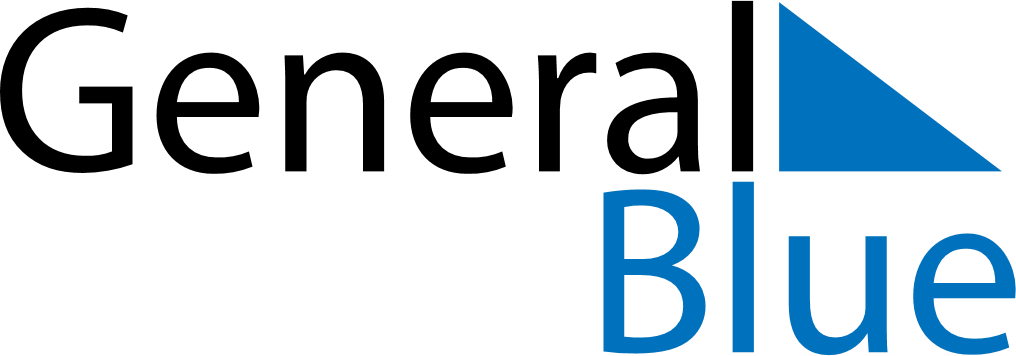 Weekly CalendarJuly 12, 2021 - July 18, 2021Weekly CalendarJuly 12, 2021 - July 18, 2021Weekly CalendarJuly 12, 2021 - July 18, 2021Weekly CalendarJuly 12, 2021 - July 18, 2021Weekly CalendarJuly 12, 2021 - July 18, 2021Weekly CalendarJuly 12, 2021 - July 18, 2021MONDAYJul 12TUESDAYJul 13TUESDAYJul 13WEDNESDAYJul 14THURSDAYJul 15FRIDAYJul 16SATURDAYJul 17SUNDAYJul 18